Міністерство освіти і науки УкраїниТернопільський національний економічний університет Факультет обліку і аудиту  V МІЖНАРОДНА НАУКОВО-ПРАКТИЧНА ІНТЕРНЕТ-КОНФЕРЕНЦІЯ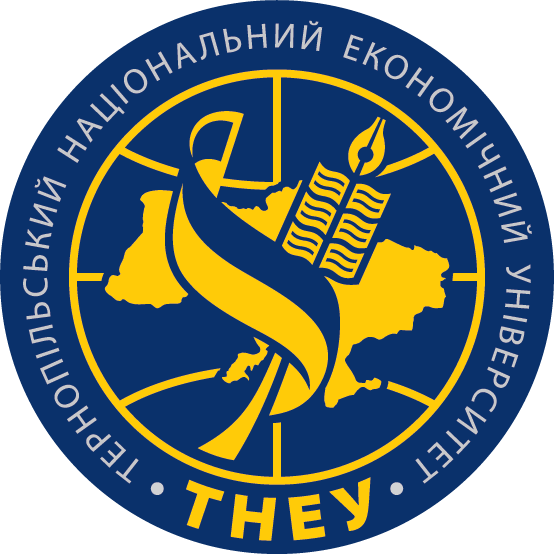  «ОБЛІК, ОПОДАТКУВАННЯ І КОНТРОЛЬ: ТЕОРІЯ ТА МЕТОДОЛОГІЯ»ІНФОРМАЦІЙНИЙ ЛИСТ28 червня 2019 р.м.ТернопільШАНОВНІ КОЛЕГИ!запрошуємо Вас взяти участь у роботі V Міжнародної науково-практичної Інтернет-конференції «Облік, оподаткування і контроль:  теорія та методологія»,  яка відбудеться 28 червня 2019 рокуКерівництво оргкомітету:Крисоватий А. І. – д.е.н., професор, ректор; Тернопільський національний економічний університетЗадорожний З.-М. В. – д.е.н., професор, проректор з наукової роботи; Тернопільський національний економічний університетПанасюк В. М. – к.е.н., доцент, декан факультету обліку і аудиту; Тернопільський національний економічний університетЧлени редакційного комітету:Lebedinsky Alex – Doctor of Economics, Professor, USASerbin Sergiy – PhD, Associate Professor, AustraliaSzmitka Stanislaw – Dr. PhD., Associate Professor, Rzeczpospolita PolskaWaściński Tadeusz – Dr. hab., prof. nzw. Inż., Rzeczpospolita PolskaКоротаев С.Л. – д.э.н., профессор, Республика БеларусьЦуркану В. И. – доктор хабилитат экономики, профессор, Республика МолдоваКузьмінський Ю. А. – д.е.н., професор, УкраїнаЛучко М. Р. – д.е.н., професор, УкраїнаПетрик О. А. – д.е.н., професор, УкраїнаФорма участі у конференції: дистанційна.Робочі мови: офіційні мови Європейського Союзу.За підсумками конференції буде сформований електронний (PDF) і друкований варіанти збірника матеріалів конференції. Збірнику будуть надані відповідний індекс УДК та міжнародний стандартний книжний номер (ISBN).Електронний варіант збірника буде розмішено у репозитарії ТНЕУ – eTNEUIR.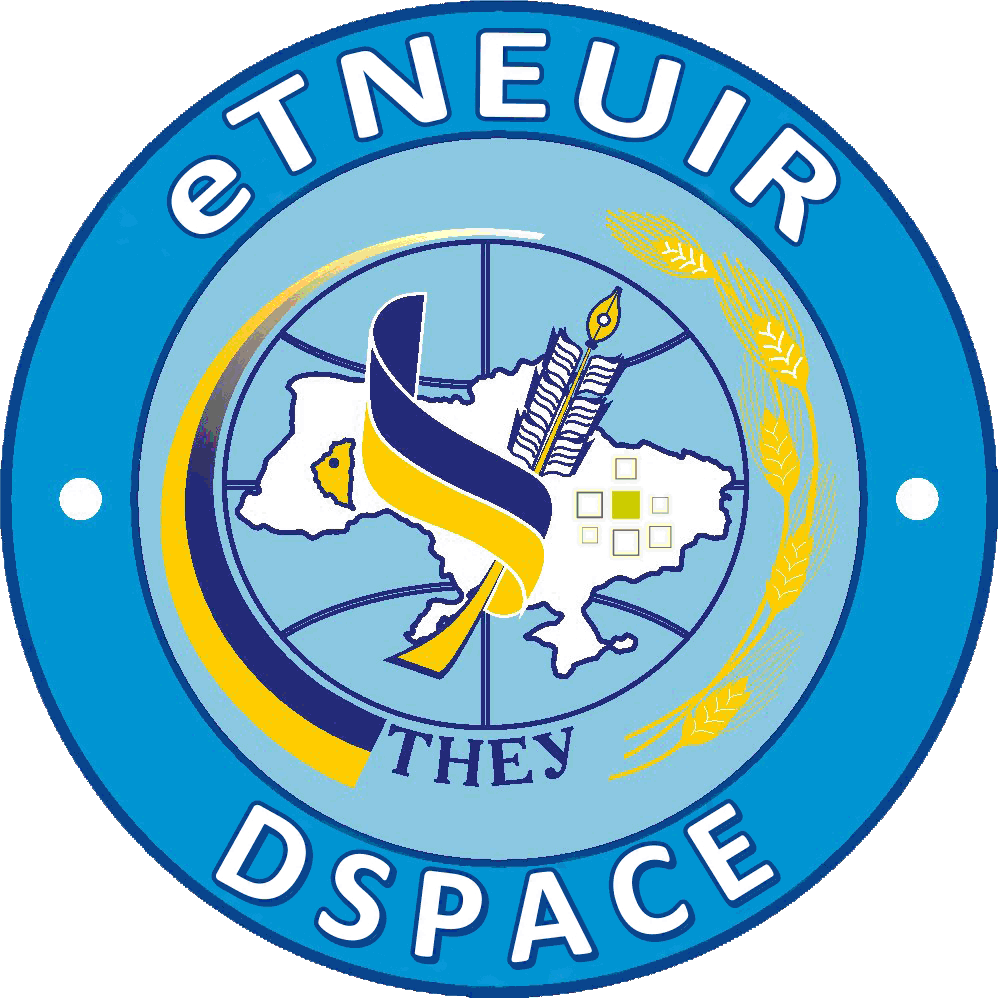 Кожен учасник конференції отримає електронний варіант збірника тез та сертифікат про участь у роботі конференції. Для участі у конференції та публікації тез у збірнику матеріалів необхідно в термін до 20 червня 2019 року (включно) надіслати на електронну адресу оргкомітету obliktneu@meta.ua:електронний варіант тез, заявку на участь у конференції, скановану копію квитанції про оплату організаційного внеску (після прийому тез до друку). Важливо! Назви файлів оформляють за зразком: Іваненко_Заявка,  Іваненко_Тези, Іваненко_Квитанція.Оргкомітет залишає за собою право відхиляти матеріали, які не відповідають вимогам щодо оформлення, темі конференції, надійшли із запізненням.Реквізити для оплати оргвнеску будуть відправлені учаснику конференції одночасно з  інформацією щодо прийняття тез до друкуКоординатор конференції:+38 (050) 377 00 99Михайло Романович ЛучкоОрганізаційний внесок за участь в інтернет-конференції становить: 1.За участь в інтернет-конференції та формування електронного збірника тез – 120 грн.  2.Друкований примірник збірника тез та сертифікат –  додатково 80 грн. 3. Електронна версія збірника тез та сертифіката – безкоштовно.Публікація тез для зарубіжних учасників та докторів наук (при одноосібній участі) – БЕЗКОШТОВНА.До друку приймаються наукові праці, які не були опубліковані раніше.Приймаються тези доповіді однією з робочих мов конференції, обсяг яких не перевищує 3-х сторінок, включаючи рисунки, таблиці та список використаних джерел.Тези доповіді повинні бути підготовлені у форматі А4 за допомогою редактора МS Word. Поля –  з усіх сторін. Сторінки не нумеруються. Структура тез доповіді (шрифт Тіmes New Roman, кегель 14 рt, інтервал 1,5):– у правому верхньому кутку:прізвище та ініціали автора – напівжирний;науковий ступінь, вчене звання – без скорочень;повна назва установи;місто, країна;– по центру: назва тез – великими літерами, напівжирний;– тези;– список використаних джерел.Для назв таблиць та рисунків використовувати шрифт Тіmes New Roman, 14 рt, напівжирний. Всі рисунки повинні бути згруповані як єдиний об'єкт. Формули розташовувати по центру з нумерацію по правому краю. При наборі формул використовувати редактор формул МS Office. Забороняється використовувати скановані  об’єкти.Список використаних джерел наводиться у кінці тексту мовою оригіналу. Посилання на джерело та сторінки у ньому подаються у квадратних дужках, наприклад: [3, с.12].Доповіді у вигляді тез повинні бути ретельно відредаговані. Відповідальність за якість та зміст тез несе автор.З А Я В К Ана участь у V Міжнародній науково-практичній Інтернет-конференції «Облік, оподаткування і контроль: теорія та методологія / Аccounting, taxation and control: theory and methodology»28 червня 2019 р., м.ТернопільРобота конференції планується за такими напрямками:Бухгалтерський облік як система знань: теорія та методологія.Бухгалтерський облік в процесі імплементації європейського законодавства: методика та організація.Бухгалтерський облік в управлінні стратегіями діяльності та конкурентному середовищі: вітчизняний досвід та світова практика.Оподаткування: теорія, практика, реалії сьогодення.Контроль, аудит і аналіз: види та багатоцільовий характер в процесі суспільних трансформацій.Інформаційні технології та моделювання в  обліку, оподаткуванні, аналізі та аудиті.Бухгалтер: професійне навчання та сертифікація.Прізвище, ім’я, по батькові ________________________Науковий ступінь, вчене звання ____________________Місце роботи (навчання)__________________________Посада _________________________________________Науковий керівник (для осіб без наукового ступеня)Назва доповіді___________________________________Номер тематичного напрямку_____________________Потреба у друкованому збірнику та  сертифікаті (підкреслити або виділити кольором)      так    /    ніКоординати для зв’язку:Е-mail:__________________________________________Мобільний телефон ______________________________Поштова адреса для пересилки матеріалів конференції (вулиця, номер будинку та квартири, область, район, місто, поштовий індекс)________________________